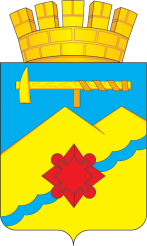 АДМИНИСТРАЦИЯ МУНИЦИПАЛЬНОГО ОБРАЗОВАНИЯГОРОД МЕДНОГОРСК ОРЕНБУРГСКОЙ ОБЛАСТИПОСТАНОВЛЕНИЕ__________________________________________________________________О внесении изменений в постановление администрации города от 17.09.2018 № 1364-па «Об утверждении Плана мероприятий по противодействию коррупции администрации города Медногорска на 2018-2020 годы»В соответствии с Федеральными законами от 06 октября 2003 года                       № 131-ФЗ «Об общих принципах организации местного самоуправления в Российской Федерации», от 25 декабря 2008 года № 273-ФЗ                                    «О противодействии коррупции», Указом Президента Российской Федерации от 29 июня 2018 года № 378 «О Национальном плане противодействия коррупции на 2018 – 2020 годы», в соответствии со статьями 43, 47 Устава муниципального  образования город Медногорск:1. Внести изменения в постановление администрации муниципального образования город Медногорск от 17.09.2018 № 1364-па «Об утверждении Плана мероприятий по противодействию коррупции в администрации города Медногорска на 2018-2020 годы», изложив приложение в новой редакции согласно приложению к настоящему постановлению.2. Руководителям структурных подразделений функционально подчиненным администрации муниципального образования город Медногорск:2.1. Обеспечить своевременное и качественное выполнение мероприятий Плана;2.2. Представлять каждое полугодие, не позднее 10 числа месяца, следующего за отчетным периодом, отчеты о реализации плана в отдел по управлению делами, организационной и кадровой  работе администрации муниципального образования город Медногорск.3. Контроль за исполнением настоящего постановления возложить на  заместителя главы муниципального образования - руководителя аппарата администрации города Медногорска И.М.Сердюка. 	4. Постановление вступает в силу со дня его подписания.Глава города				 	                               А.В. НижегородовПриложениек постановлениюадминистрации городаот 16.12.2019 № 1413-паПлан 
мероприятий по противодействию коррупции администрациигорода Медногорска на 2018-2020 годы16.12.2019№  1413-па№ п/пСодержание мероприятияСрок проведенияОтветственныйОжидаемый результат реализации плана1. Нормативно-правовое регулирование антикоррупционной деятельности.Антикоррупционная экспертиза нормативных правовых актов и их проектов.1. Нормативно-правовое регулирование антикоррупционной деятельности.Антикоррупционная экспертиза нормативных правовых актов и их проектов.1. Нормативно-правовое регулирование антикоррупционной деятельности.Антикоррупционная экспертиза нормативных правовых актов и их проектов.1. Нормативно-правовое регулирование антикоррупционной деятельности.Антикоррупционная экспертиза нормативных правовых актов и их проектов.1. Нормативно-правовое регулирование антикоррупционной деятельности.Антикоррупционная экспертиза нормативных правовых актов и их проектов.1.Проведение мониторинга муниципального законодательства, регулирующего правоотношения в сфере противодействия коррупции, в целях выявления нормативных правовых актов и правовых актов, требующих приведения в соответствие с федеральным и региональным законодательством в связи с его изменениями, а также устранения пробелов в правовом регулированиипостоянноюридический отдел,отдел по управлению делами, организационной и кадровой работе,руководители структурных подразделений, должностные лица,  ответственные  за организацию работы по профилактике коррупции в подведомственных  учреждениях, отделахповышение эффективности правового регулирования отношений в сфере противодействия коррупции в администрации города Медногорска, устранение правовых пробелов и противоречий в данной сфере2.Проведение антикоррупционной экспертизы нормативных правовых актов и проектов нормативных правовых актов администрации МО город Медногорскпостоянноюридическийотдел, функционально подчиненные отделы, учрежденияснижение числа выявляемых контрольно-надзорными органами нарушений антикоррупционного законодательства, коррупциогенных факторов в муниципальных нормативных правовых актах3.Привлечение граждан и организаций, аккредитованных на проведение экспертизы нормативных правовых актов и их проектов, к проведению независимой экспертизы на выявление коррупциогенных факторовежегодноюридический    отдел,отдел по управлению делами, организационной и кадровой работеповышение качества антикоррупционной экспертизы4.Обеспечение работы сайта в информационно-телекоммуникационной сети «Интернет» для размещения проектов нормативных правовых актов постоянноотдел информационных технологий, отдел по управлению делами, организационной и кадровой работеформирование механизма содействия независимым экспертам5.Организация работы Совета по антикоррупционной политике при Главе города Медногорскапо полугодиямотдел по управлению делами,       организационной и кадровой работесовершенствование механизмов антикоррупционной деятельности6.Подготовка отчетов о ходе выполнения мероприятий планапо полугодиямруководители структурных подразделений,отдел по управлению делами, организационной и кадровой работесовершенствование механизмов антикоррупционной деятельности2. Организационно-управленческие меры по обеспечению антикоррупционной деятельности2. Организационно-управленческие меры по обеспечению антикоррупционной деятельности2. Организационно-управленческие меры по обеспечению антикоррупционной деятельности2. Организационно-управленческие меры по обеспечению антикоррупционной деятельности2. Организационно-управленческие меры по обеспечению антикоррупционной деятельности7.Организация работы комиссии по соблюдению требований  к служебному поведению муниципальных служащих администрации муниципального образования город Медногорск и урегулированию конфликта интересовежегоднопредседатель комиссии по соблюдению требований к служебному поведению,отдел по управлению делами, организационной и кадровой работесовершенствование механизмов антикоррупционной деятельности8.Проведение обязательного вводного инструктажа для граждан, впервые поступивших на муниципальную службу, с разъяснением основных обязанностей, запретов, ограничений, требований к служебному поведению, налагаемых на него в целях противодействия коррупции, а также ознакомление с пакетом соответствующих методических материалов антикоррупционного содержания2018-2020отдел по управлению делами, организационной и кадровой работе, руководители структурных подразделений, должностные лица, ответственные за профилактику коррупционных правонарушений в учреждениях, отделахповышение эффективности деятельности органов администрации города Медногорска  по обеспечению антикоррупционного поведения муниципальных служащих и лиц, замещающих муниципальные должности9.Осуществление контроля за реализацией требований Федеральных законов: от 3 декабря 2012 года № 230-ФЗ «О контроле за соответствием расходов лиц, замещающих государственные должности, и иных лиц их доходам», от 7 мая 2013 года № 79-ФЗ «О запрете отдельным категориям лиц открывать и иметь счета (вклады), хранить наличные денежные средства и ценности в иностранных банках, расположенных за пределами территории Российской Федерации, владеть и (или) пользоваться иностранными финансовыми инструментами»в течение всего периодаотдел по управлению делами, организационной и кадровой работе, руководители структурных подразделений, должностные лицаранняя профилактика коррупционных правонарушений10.Осуществление мер по формированию у лиц, замещающих муниципальные должности и должности муниципальной службы негативного отношения к коррупции, в том числе к дарению подарков в связи с их должностным положением или в связи с исполнением ими служебных обязанностей; недопущение поведения, которое может восприниматься окружающими как обещание или предложение дачи взятки либо как согласие принять взятку или как просьба о даче взятки; оказание консультативной помощи по вопросам соблюдения требований к служебному поведению, в том числе проведение профилактических бесед; доведение положений законодательства о противодействии коррупции.Предание гласности каждого установленного факта коррупцииёпостоянноотдел по управлению делами, организационной и кадровой работе, руководители структурных подразделений, должностные лица, ответственные за профилактику коррупционных правонарушений в учреждениях, отделахранняя профилактика коррупционных правонарушений11.Участие специалистов по профилактике коррупционных правонарушений администрации МО город Медногорск в областных антикоррупционных мероприятияхпо мере проведенияотдел по управлению делами, организационной и кадровой работе, должностные лица, ответственные за профилактику коррупционных правонарушений в учреждениях, отделах повышение профессионализма субъектов антикоррупционной деятельности12.Анализ и обобщение результатов служебных проверок по ставшим известными фактам коррупционных проявлений в администрации города Медногорска, в том числе на основании публикаций в средствах массовой информации, материалов журналистских расследований и авторских материаловежегодно,до 15 январяюридический отдел, отдел по управлению делами, организационной и кадровой работе, руководители структурных подразделенийсовершенствование механизмов антикоррупционной деятельности13.Подготовка обобщающей, аналитической, отчетной информации по противодействию коррупции в администрации  города Медногорска и размещение на официальном сайте в сети Интернет:- информации о работе комиссий: по противодействию коррупции в муниципальном образовании город Медногорск; - по соблюдению требований к служебному поведению муниципальных служащих администрации города Медногорск и урегулированию конфликта интересов;- годового отчета о реализации мер по противодействию коррупции;- иной информацииежеквартальноежегодно,до 25 декабряпо мере необходимостиотдел по управлению делами, организационной и кадровой работе, отдел информационных технологийобеспечение гласности антикоррупционной деятельности14.Организация и проведение мероприятий,  посвященных Международному дню борьбы с коррупцией:- проведение лекций среди учащихся СОШ;- семинар с муниципальными служащими и заместителями глав администрации муниципального образования город Медногорск	.ежегодно,до 9 декабряотдел по управлению делами, организационной и кадровой работе, руководители структурных подразделений, должностные лица, ответственные за профилактику коррупционных правонарушений в учреждениях, отделахсовершенствование информационного обеспечения антикоррупционной деятельности15.Оказание муниципальным служащим, муниципальным учреждениям, подведомственным администрации муниципального образования город Медногорск, консультативной помощи по вопросам соблюдения требований к служебному поведению, в том числе проведение профилактических бесед, доведение до муниципальных служащих и лиц, замещающих  муниципальные должности в администрации МО город Медногорск,  положений законодательства о противодействии коррупциипостоянноюридический     отдел, отдел по управлению делами, организационной и кадровой работе ранняя профилактика коррупционных правонарушений16.Проведение мероприятий по выявлению случаев возникновения конфликта интересов, одной из сторон которого являются лица, замещающие должности муниципальной службы, муниципальные должности требований законодательства Российской Федерации о противодействии коррупции, касающихся предотвращения и урегулирования конфликта интересов, и принятие мер по предотвращению и урегулированию конфликта интересов, в т.ч. рассмотрение уведомлений представителя нанимателя (работодателя) о выполнении иной оплачиваемой работыв течение всего периодаотдел по управлению делами, организационной и кадровой работе, руководители структурных подразделений, должностные лица, ответственные за профилактику коррупционных правонарушений в учреждениях, отделахранняя профилактика коррупционных правонарушений17.Проведение проверки:а) правильности и полноты представления сведений о доходах, об имуществе и обязательствах имущественного характера, представляемых гражданами, претендующими на замещение должностей муниципальной службы и муниципальными служащими;б) соблюдения муниципальными служащими требований к служебному поведению; в) соблюдения гражданами, замещавшими должности муниципальной службы, ограничений в случае заключения ими трудового договора и (или) гражданско-правового договора после ухода с муниципальной службы;г) правильности и полноты представленных муниципальными служащими (гражданами) сведений при поступлении на муниципальную службупо мере необходимости, в случае поступления информации, содержащей основания для проведения проверкиотдел по управлению делами, организационной и кадровой работе,  руководители структурных подразделений, должностные лица, ответственные за профилактику коррупционных правонарушений в учреждениях, отделахсовершенствование механизмов антикоррупционной деятельности18.Проведение проверки исполнения муниципальными служащими запрета нахождения на муниципальной службе в случае близкого родства или свойства (родители, супруги, дети, братья, сестры, а также братья, сестры, родители, дети супругов и супруги детей) с главой муниципального образования, если замещение должности муниципальной службы связано с непосредственной подчиненностью или подконтрольностью этому должностному лицу, или с муниципальным служащим, если замещение должности муниципальной службы связано с непосредственной подчиненностью или подконтрольностью одного из них другомупостоянноотдел по управлению делами, организационной и кадровой работе, руководители структурных подразделений, должностные лица, ответственные за профилактику коррупционных правонарушений в учреждениях, отделахранняя профилактика коррупционных правонарушений19.Внедрение в деятельность отдела по управлению делами, организационной и кадровой работе администрации муниципального образования электронных баз данных (единый государственный реестр юридических лиц и единый государственный реестр индивидуальных предпринимателей и др.), используемых в целях проверки достоверности и полноты, представляемых муниципальными служащими, их супругами и несовершеннолетними детьми сведений о доходах2019 годотдел по управлению делами, организационной и кадровой работесовершенствование механизмов антикоррупционной деятельности20.Проведение проверок на наличие аффилированности лиц, участвующих в осуществлении закупок товаров, работ, услуг для обеспечения государственных и муниципальных нужд, работе аукционных комиссий, в том числе по базам единого государственного реестра юридических лиц и единого государственного реестра индивидуальных предпринимателейежегодноотдел по экономике, торговле и развитию предпринимательства,отдел по управлению делами, организационной и кадровой работесовершенствование механизмов антикоррупционной деятельности21.Принятие мер по повышению эффективности кадровой работы в части, касающейся ведения личных дел лиц, замещающих муниципальные должности и должности муниципальной службы, в том числе контроля за актуализацией сведений, содержащихся в анкетах, представляемых при назначении на указанные должности и поступлении на такую службу, об их родственниках и свойственниках в целях выявления возможного конфликта интересовежегодно,до 25 декабряотдел по управлению делами, организационной и кадровой работе, руководители структурных подразделений, должностные лица, ответственные за профилактику коррупционных правонарушений в учреждениях, отделахсовершенствование механизмов антикоррупционной деятельности22.Разработка методических рекомендаций и памяток по реализации антикоррупционного законодательства ежегодноотдел по управлению делами, организационной и кадровой работе, юридический отделсовершенствование механизмов антикоррупционной деятельности23.Обеспечение представления сведений в реестр лиц, уволенных в связи с утратой доверия, в соответствии с Постановлением Правительства Российской Федерации от 05.03.2018 № 228по мере необходимостизаместитель главы администрации – руководитель аппарата администрации муниципального образования город Медногорск,отдел по управлению делами, организационной и кадровой работесовершенствование информационного обеспечения антикоррупционной деятельности24.Проведение оценки коррупционных рисков, возникающих при реализации муниципальными служащими своих функций, и внесение уточнений в перечни должностей муниципальной службы, замещение которых связано с коррупционными рискамиежегодно,до 5 декабряотдел по управлению делами, организационной и кадровой работранняя профилактика коррупционных правонарушений3. Мониторинг коррупциогенных факторов и мер антикоррупционной политики3. Мониторинг коррупциогенных факторов и мер антикоррупционной политики3. Мониторинг коррупциогенных факторов и мер антикоррупционной политики3. Мониторинг коррупциогенных факторов и мер антикоррупционной политики3. Мониторинг коррупциогенных факторов и мер антикоррупционной политики25.Проведение интерактивного опроса населения, муниципальных служащих, с целью выявления наиболее коррупционных сфер и оценки эффективности принимаемых антикоррупционных мережегодно,начиная с 2020 годаотдел по управлению делами, организационной и кадровой работе,отдел образования, отдел культуры, финансовый отдел, КУИ г.Медногорскасовершенствование информационного обеспечения антикоррупционной деятельности26.Проведение анализа публикаций в СМИ, интернет-ресурсах (сообщений блоггеров, электронных СМИ и другое) на антикоррупционную тематикуежегоднодо 25 декабряотдел по управлению делами, организационной и кадровой работе отдел  информационных технологийсовершенствование информационного обеспечения антикоррупционной деятельности4. Антикоррупционное просвещение, обучение и воспитание.4.1 Вопросы кадровой политики.4. Антикоррупционное просвещение, обучение и воспитание.4.1 Вопросы кадровой политики.4. Антикоррупционное просвещение, обучение и воспитание.4.1 Вопросы кадровой политики.4. Антикоррупционное просвещение, обучение и воспитание.4.1 Вопросы кадровой политики.4. Антикоррупционное просвещение, обучение и воспитание.4.1 Вопросы кадровой политики.27.Повышение квалификации муниципальных служащих, в должностные обязанности которых входит участие в противодействии коррупцииежегодноотдел по управлению делами, организационной и кадровой работе, руководители структурных подразделенийповышение профессионализма субъектов антикоррупционной деятельности28.Обучение муниципальных служащих, впервые поступивших на муниципальную службу для замещения должностей, включенных в перечни должностей, установленные нормативными правовыми актами Российской Федерации, по образовательным программам в области противодействия коррупциине позднее 1 года со дня поступления на муниципальную службуотдел по управлению делами, организационной и кадровой работе повышение профессионализма субъектов антикоррупционной деятельности29.Организация и проведение семинаров, круглых столов (мероприятий) по вопросам противодействия коррупцииежегодноотдел по управлению делами, организационной и кадровой работеформирование антикоррупционного общественного мнения30.Проведение обучения муниципальных служащих по вопросам противодействия коррупции 1 раз в полугодиеотдел по управлению делами, организационной и кадровой работе,юридический отделповышение правовой и антикоррупционной грамотности муниципальных служащих5. Противодействие коррупции в сфере предпринимательства5. Противодействие коррупции в сфере предпринимательства5. Противодействие коррупции в сфере предпринимательства5. Противодействие коррупции в сфере предпринимательства5. Противодействие коррупции в сфере предпринимательства30.Проведение опросов предпринимателей по проблемам их взаимоотношений с контролирующими, надзорными и другими органамиежегодно,к 1 июля, начиная с 2020 годаотдел по экономике, торговле и развитию предпринимательстваустранение (снижение) избыточного административного давления на субъекты предпринимательства31.Проведение круглых столов с участием представителей бизнес-сообщества на антикоррупционную тематикув течение всего периода,по отдельному графику, начиная с 2020 годаотдел по экономике, торговле и развитию предпринимательства,отдел по управлению делами, организационной и кадровой работеранняя профилактика коррупционных правонарушений32.Размещение информации о работе организаций по поддержке и развитию малого и среднего предпринимательства в Оренбургской области в сфере антикоррупционной деятельностиежегодно,начиная с 2020 годаотдел по экономике, торговле и развитию предпринимательства, отдел информационных технологийраспространение положительного опыта антикоррупционной деятельности в предпринимательской среде6. Совершенствование организации деятельности при осуществлении муниципальных закупок на поставку товаров, выполнение работ, оказание услуг для нужд муниципального образования и нужд муниципальных учреждений.Осуществление муниципального финансового контроля6. Совершенствование организации деятельности при осуществлении муниципальных закупок на поставку товаров, выполнение работ, оказание услуг для нужд муниципального образования и нужд муниципальных учреждений.Осуществление муниципального финансового контроля6. Совершенствование организации деятельности при осуществлении муниципальных закупок на поставку товаров, выполнение работ, оказание услуг для нужд муниципального образования и нужд муниципальных учреждений.Осуществление муниципального финансового контроля6. Совершенствование организации деятельности при осуществлении муниципальных закупок на поставку товаров, выполнение работ, оказание услуг для нужд муниципального образования и нужд муниципальных учреждений.Осуществление муниципального финансового контроля6. Совершенствование организации деятельности при осуществлении муниципальных закупок на поставку товаров, выполнение работ, оказание услуг для нужд муниципального образования и нужд муниципальных учреждений.Осуществление муниципального финансового контроля33.Осуществление муниципального финансового контроля:- за соблюдением бюджетного законодательства Российской Федерации, в соответствии со ст. 269.2 Бюджетного кодекса и иных нормативных правовых актов, регулирующих бюджетные правоотношения,  - в отношении закупок для обеспечения муниципальных нужд муниципального образования город Медногорск, в соответствии со ст. 99 Федерального закона от 05.04.2013 № 44-ФЗ «О контрактной системе в сфере закупок товаров, работ, услуг для обеспечения государственных и муниципальных нужд» ежегодноотдел внутреннего финансового контроля, отдел по экономике, торговле и развитию предпринимательстваранняя профилактика коррупционных правонарушений34.Проведение обучающих мероприятий для сотрудников контрактных служб и контрактных управляющих заказчиков в целях профилактики возможных нарушений федерального законодательства в сфере закупок товаров, работ и услуг для обеспечения муниципальных нуждежегодно,начиная с 2020 годаотдел по экономике, торговле и развитию предпринимательстваранняя профилактика коррупционных правонарушений35.Оказание консультационной, правовой, методической помощи сотрудникам контрактных служб и контрактным управляющим заказчиков в целях повышения правовой грамотности и профессионализма указанных лиц в области закупок товаров, работ и услуг для обеспечения муниципальных нуждежегодноотдел по экономике, торговле и развитию предпринимательства,юридический отделранняя профилактика коррупционных правонарушений36.Обеспечение открытости, объективности и добросовестной конкуренции при осуществлении закупок на поставку товаров, выполнение услуг и работ для муниципальных нужд 2018-2020отдел по экономике, торговле и развитию предпринимательстваоптимизация бюджетных расходов, повышение качества приобретаемых товаров, услуг и работ37.Мониторинг осуществления закупок в соответствии с требованиями Федерального закона от 05.04.2013 № 44-ФЗ «О контрактной системе в сфере закупок товаров, работ, услуг для обеспечения государственных и муниципальных нужд» 2018-2020отдел по экономике, торговле и развитию предпринимательстваповышение эффективности правового регулирования отношений в сфере закупок товаров, работ, услуг38.Обеспечение функционирования системы учета муниципального имущества и оценки эффективности его использования. Проведение оценки эффективности управления муниципальным имуществомежегодноКУИ г.Медногорска,председатель комитета по управлению имуществомранняя профилактика коррупционных правонарушений7. Обеспечение прозрачности деятельности органов местного самоуправления муниципального образования город Медногорск7. Обеспечение прозрачности деятельности органов местного самоуправления муниципального образования город Медногорск7. Обеспечение прозрачности деятельности органов местного самоуправления муниципального образования город Медногорск7. Обеспечение прозрачности деятельности органов местного самоуправления муниципального образования город Медногорск7. Обеспечение прозрачности деятельности органов местного самоуправления муниципального образования город Медногорск39.Обеспечение соответствия раздела «Противодействие коррупции» официального сайта администрации муниципального образования в информационно-телекоммуникационной сети «Интернет» требованиям к размещению и наполнению подразделов, посвященных вопросам противодействия коррупции2018-2020отдел информационных технологий, отдел по управлению делами, организационной и кадровой работеповышение информированности населения о принимаемых мерах по противодействию коррупции40.Размещение на сайте муниципального образования город Медногорск,  в других средствах массовой информации материалов об антикоррупционной деятельности, ведение специализированного раздела, посвященного вопросам противодействия коррупцииежегодноотдел информационных технологий, отдел по управлению делами, организационной и кадровой работеповышение информированности населения о принимаемых мерах по противодействию коррупции41.Обеспечение функционирования «телефона доверия»,  позволяющего гражданам сообщать о ставших им известными фактах коррупции, причинах и условиях, способствующих их совершениюежегодноотдел по управлению делами, организационной и кадровой работеповышение уровня общественной активности в противодействии коррупции, совершенствование механизмов взаимодействия органов местного самоуправления с гражданами42.Организация взаимодействия с подразделениями правоохранительных и иных органов по вопросам противодействия коррупцииежегоднозаместители главы МО в рамках своей компетенции,руководители структурных подразделенийсовершенствование системы взаимодействия органов местного самоуправления и правоохранительными органами43.Обеспечение своевременного предоставления принятых муниципальных нормативных правовых актов в регистр муниципальных правовых актов Оренбургской области в целях проведения их правовой и антикоррупционной экспертизыежегодноотдел по управлению делами, организационной и кадровой работеповышение уровня общественной активности в противодействии коррупции8. Мероприятия по минимизации «бытовой» коррупции8. Мероприятия по минимизации «бытовой» коррупции8. Мероприятия по минимизации «бытовой» коррупции8. Мероприятия по минимизации «бытовой» коррупции8. Мероприятия по минимизации «бытовой» коррупции44.Проведение занятий (профилактических бесед) с вновь принятыми муниципальными служащими по вопросам прохождения муниципальной службы, этики и служебного поведения, возникновения конфликта интересовежегодноотдел по управлению делами, организационной и кадровой работе, должностные лица, ответственные за профилактику коррупционных правонарушений в учреждениях, отделахминимизация коррупционных рисков45.Пропаганда нетерпимости к любым формам коррупции с участием представителей общественности, средств массовой информации и правоохранительных органовежегодноотдел по управлению делами, организационной и кадровой работе, отдел информационных технологийминимизация коррупционных рисков46.Проведение разъяснительной работы среди населения по вопросам действующего законодательства в сфере жилищно-коммунального хозяйства через средства массовой информации, сеть Интернет и «горячие линии»ежегодноМКУ «УГКР и ЖКХ», отдел информационных технологийформирование у населения активной позиции по недопущению и пресечению правонарушений в сфере жилищно-коммунального хозяйства47.Осуществление контроля, выявление и пресечение коррупционных нарушений при  предоставлении земельных участков, реализации недвижимого муниципального имущества, сдаче помещений в аренду2019-2020КУИ г.Медногорска, председатель КУИминимизация возможности проявления коррупции среди муниципальных служащих и должностных лиц администрации  МО город Медногорск  при работе с физическими и юридическими лицами48.Размещение информации в СМИ и на официальном сайте МО город Медногорск:- о возможности заключения договоров аренды  муниципального недвижимого имущества, земельных участков;- о результатах приватизации муниципального имущества;- о предстоящих торгах по продаже, представлению в аренду муниципального имущества и результатах проведенных торгов2019-2020КУИ г.Медногорска, председатель КУИобеспечение прозрачности принятия муниципальных нормативных правовых актов администрации  МО город Медногорск9. Привлечение институтов гражданского общества к работе по противодействию коррупции9. Привлечение институтов гражданского общества к работе по противодействию коррупции9. Привлечение институтов гражданского общества к работе по противодействию коррупции9. Привлечение институтов гражданского общества к работе по противодействию коррупции9. Привлечение институтов гражданского общества к работе по противодействию коррупции49.Привлечение членов общественных организаций к осуществлению контроля за выполнением мероприятий, предусмотренных планом по противодействию коррупции постоянноотдел по управлению делами, организационной и кадровой работесоздание условий для участия институтов гражданского общества и граждан в реализации антикоррупционной политики50.Освещение в средствах массовой информации основных итогов деятельности институтов гражданского общества, принимающих наиболее активное участие в противодействии коррупциипо мере необходимостиотдел по управлению делами, организационной и кадровой работесоздание условий для участия институтов гражданского общества и граждан в реализации антикоррупционной политики10. Организация работы по противодействию коррупции в муниципальных учреждениях, подведомственных администрации муниципального образования город Медногорск10. Организация работы по противодействию коррупции в муниципальных учреждениях, подведомственных администрации муниципального образования город Медногорск10. Организация работы по противодействию коррупции в муниципальных учреждениях, подведомственных администрации муниципального образования город Медногорск10. Организация работы по противодействию коррупции в муниципальных учреждениях, подведомственных администрации муниципального образования город Медногорск10. Организация работы по противодействию коррупции в муниципальных учреждениях, подведомственных администрации муниципального образования город Медногорск51.Организация и проведение работы по своевременному представлению лицами, замещающими должности руководителей муниципальных учреждений (КУИ, КФКСТиМП, Отдел культуры, Отдел образования, Финансовый отдел, Отдел внутреннего муниципального финансового контроля, МКУ «УГКР и ЖКХ», МБУ «УХТО», МАУ «МФЦ»), полных и достоверных сведений о доходах, об имуществе и обязательствах имущественного характераежегодно, до 30 апреляотдел по управлению делами, организационной и кадровой работе,руководители структурных подразделенийранняя профилактика коррупционных правонарушений52.Организация и проведение работы по своевременному представлению гражданами, претендующими на замещение должностей руководителей муниципальных учреждений (КУИ, КФКСТиМП, Отдел культуры, Отдел образования, Финансовый отдел, Отдел внутреннего муниципального финансового контроля, МКУ «УГКР и ЖКХ», МБУ «УХТО», МАУ «МФЦ»), полных и достоверных сведений о доходах, об имуществе и обязательствах имущественного характера2018-2020 годыотдел по управлению делами, организационной и кадровой работе,руководители структурных подразделенийранняя профилактика коррупционных правонарушений53.Организация размещения сведений, представленных руководителями муниципальных учреждений, в информационно-телекоммуникационной сети «Интернет» на официальном сайте администрации муниципального образования город Медногорскв течение 14 рабочих дней со дня истечения срока установленного для представления сведенийотдел информационных технологий, отдел по управлению делами, организационной и кадровой работе, руководители структурных подразделений, должностные лица, ответственные за профилактику коррупционных правонарушений в учреждениях, отделахранняя профилактика коррупционных правонарушений54.Организация проверки сведений о доходах, об имуществе и обязательствах имущественного характера, представляемых гражданами, претендующими на замещение должностей руководителей муниципальных учреждений, и лицами, замещающими данные должностипо мере необходимостиотдел по управлению делами, организационной и кадровой работеранняя профилактика коррупционных правонарушений